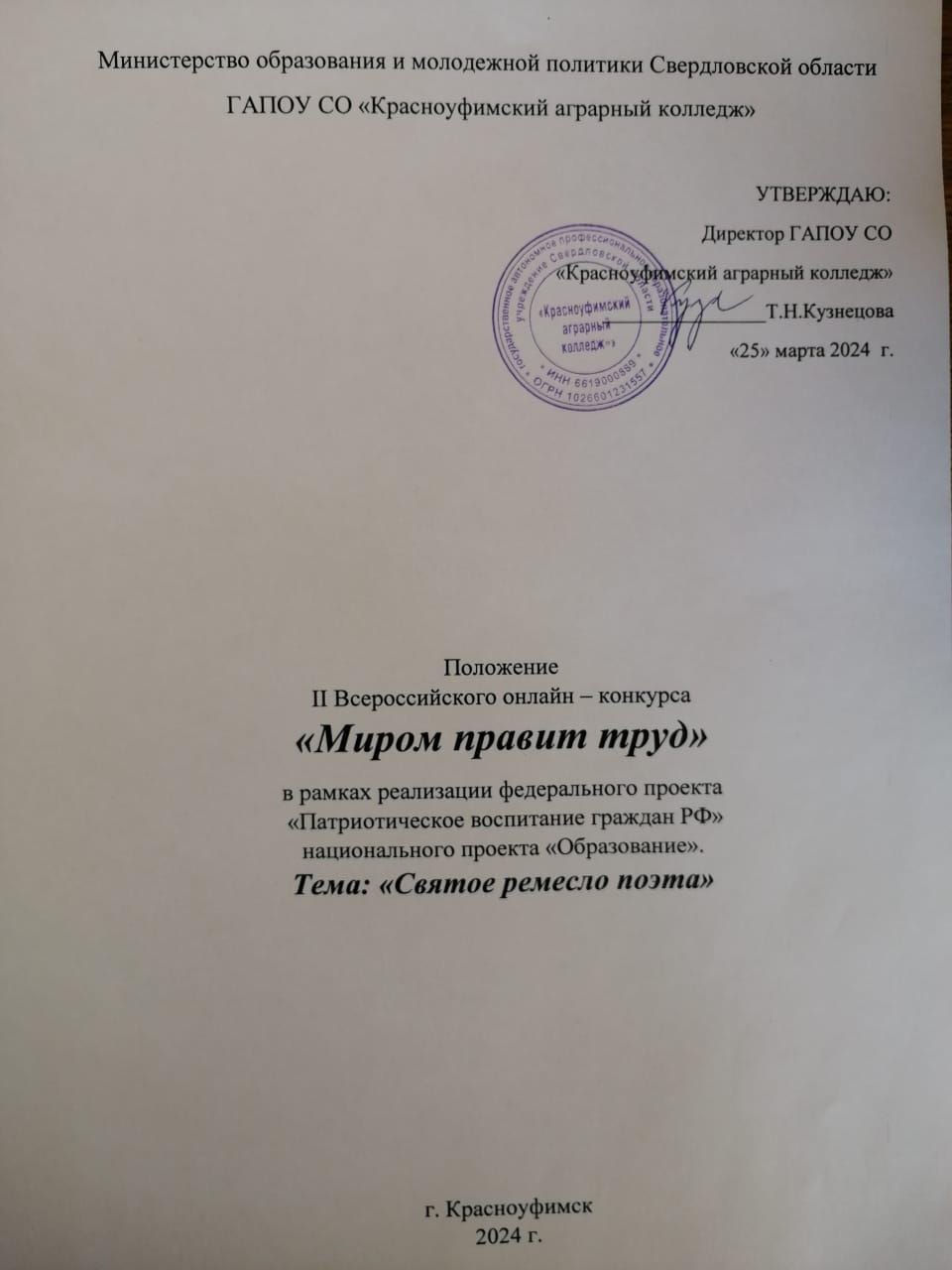 1. Общие положения.Настоящее Положение (далее – Положение) определяет порядок организации и проведения II Всероссийского онлайн - конкурса «Миром правит труд» (далее Конкурс) для обучающихся образовательных организаций ДО, ОО, ПОО в возрасте 5 – 20 лет. Конкурс приурочен к 225 – летию со дня рождения великого русского поэта А.С. Пушкина.Информация о Конкурсе размещается на официальном сайте ГАПОУ СО «Красноуфимский аграрный колледж» -https://agrokolledg.uralschool.ru в разделе абитуриенту.Настоящее Положение разработано в соответствии с планом работы ГАПОУ СО «Красноуфимский аграрный колледж» (далее - Колледж), планом работы библиотеки ГАПОУ СО «Красноуфимский аграрный колледж».Организатором Конкурса является:Библиотека ГАПОУ СО «Красноуфимский аграрный колледж». 2. Цель и задачи Конкурса.          2.1 Цель Конкурса – популяризация литературного наследия  великого русского поэта, прозаика, драматурга, литературного критика А. С. Пушкина во всем его многообразии в контексте патриотического воспитания и сохранения культурно-исторической памяти у подрастающего поколения.2.2 Задачи:2.2.1  Формирование интереса к жизни и творчеству А.С. Пушкина в среде обучающихся, педагогов и родителей;          2.2.2  Освоение приемов создания обучающимися творческого продукта;2.2.3   Воспитание у молодого поколения культуры чтения и ценностного отношения к русской классической литературе.Участники конкурса.3.1. Участниками Конкурса являются обучающиеся образовательных организаций ДО, ОО, ПОО в возрасте от 5 до 20 лет (включительно), как индивидуально, так и в составе коллектива.3.2 Участники Конкурса делятся на возрастные группы:младшая группа от 5 до 10 лет;средняя группа - от 11 до 14 лет (учащиеся 5 - 9 классов);старшая группа - от 15 до 20 лет (учащиеся 9 -11 классов, студенты колледжей, техникумов и лицеев).3.3 Образовательная организация может представить на Конкурс неограниченное количество работ в каждой возрастной группе.3.4 Участник может представить только одну работу на Конкурс независимо от номинации.3.5. В каждой номинации работы оцениваются отдельно и определяются призовые места.Жюри Конкурса.4.1 Работы будут оцениваться независимой экспертной комиссией, состав которой формируется организационным комитетом конкурса.          4.2 Список экспертов может меняться и дополняться в процессе проведения Конкурса.          4.3 Экспертная комиссия вправе определить дополнительные призовые места.Сроки и место проведения.Место проведения: ГАПОУ СО «Красноуфимский аграрный колледж», форма проведения онлайн.5.2 Сроки проведения:Первый этап – с 25 марта по 20 апреля 2024 г. – сбор заявок, прием работ, проверка работ на соответствие требованиям согласно Положению. (см. Приложение №1)Второй этап – с 21 апреля по 26 апреля 2024 г.– оценка конкурсных работ экспертной комиссией, подведение итогов (см. Приложение №2).Третий этап – 27 апреля по 4 мая 2024 г.– оформление наградных документов.6. Организация и порядок проведения Конкурса.6.1 Колледж определяет порядок проведения и участия в Конкурсе, его организационно - методическое обеспечение, порядок определения победителей и призеров.6.2 Вся полнота ответственности за точное соблюдение положений текста настоящего Положения и всех его Дополнений во время проведения Конкурса возлагается на организаторов Конкурса.6.3 Участие в Конкурсе осуществляется путем самостоятельной загрузки творческой работы (видеоролика) на страницу группы ВКонтакте - Конкурс «Миром правит труд» https://vk.com/club219458815 6.4 Необходимо вступить в группы организаторов Конкурса ВКонтакте:Конкурс «Миром правит труд» https://vk.com/club219458815 и Библиотека Красноуфимского аграрного колледжа: https://vk.com/public198423069 6.5 Материалы размещаются в сопровождении хэштегов #МиромПравитТруд2024#2024_Пушкин_225#БиблиотекаКрасноуфимскогоАграрногоКолледжа6.6      В тексте публикации следует указать данные, необходимые дляподведения итогов Конкурса: фамилию и имя участника, возраст, населенный пункт проживания, полное название образовательной организации, автора и название стихотворения.6.7  Для получения благодарностей руководителям, оказавшим помощьучастникам Конкурса, в тексте публикации должны быть указаны данные, необходимые для их заполнения: фамилия, имя, отчество руководителя (обязательно), должность и наименование образовательной организации.           6.8 Участвуя в Конкурсе, вы даете согласие на обработку своих персональных данных.           6.9 Работы, оформление которых не соответствует требованиям, к рассмотрению приниматься не будут.6.10 Участие в конкурсе бесплатное.6.11 Участники: Возрастные категории участников: младшая группа - от 5 до 10 лет;средняя группа - от 11 до 14 лет (учащиеся 5 - 9 классов);старшая группа - от 15 до 20 лет (учащиеся 9 - 11 классов, студенты колледжей и лицеев),  (см. Приложение №1)7. Требования к конкурсным работам.7.1. Творческая работа должна содержать видеоролик, где участник читает наизусть стихотворение или отрывок из художественного произведения.7.2. На Конкурс принимаются творческие работы на лучшее исполнение отрывков из прозаических, стихотворных и драматических произведений А.С. Пушкина, исполненные на русском языке. Длительность выступления - не более 5 минут. Декламация записывается на видео в формате AVI или MP4.7.3. Видеоролик записывается участником Конкурса или его представителем самостоятельно. В качестве фона декламации стихотворения и прозы можно использовать атрибуты и костюмы, соответствующие теме, музыкальное сопровождение и иные аудиовизуальные средства. В видеоролике должно быть отчетливо видно лицо участника.7.4. Творческую работу необходимо разместить на странице группы ВКонтакте Конкурс «Миром правит труд2024» https://vk.com/club219458815 с 25 марта по 20 апреля 2024 года.8. Оценка представленных материалов.8.1 Творческие работы оцениваются на соответствие тематике Конкурса, оригинальности, творческого подхода и художественного мастерства.
Победители и призеры Конкурса определяются на основании результатов оценки работ участников Конкурса в соответствии с критериями, указанными в настоящем Положении, отдельно по каждой номинации в каждой возрастной категории.8.2 Все творческие работы, представленные на Конкурс, участвуют также в онлайн - голосовании посетителей. Голосование проводится путем нажатия кнопки«Нравится» под видеороликом. В голосовании может принять участие любойпосетитель страницы. Оценить одну творческую работу посетитель можеттолько один раз за весь период голосования.8.3 Эксперты оценивают творческие работы по следующим критериям:качество технического и художественного исполнения работы;осмысленность исполнения;использование выразительных средств для передачи содержательной стороны произведения (музыка, пластика, костюм, реквизит и т.д.);артистичность и оригинальность;соответствие исполнения возрасту конкурсанта;8.4 Бонусный балл (максимальный – 3 балла, минимальный – 1балл) будет выставлен за онлайн – голосование.Не допускаются:несценический внешний вид (спортивная или рабочая одежда, неопрятность);речевые и текстуальные ошибки при выступлении;неэтичное и бестактное обращение к публике и жюри.Сумма баллов по всем критериям и итоги онлайн-голосования составит окончательную оценку каждой творческой работы. Результаты участников заносятся в итоговую таблицу. (см. Приложение № 2»)Награждение.Информация о результатах Конкурса публикуется на официальном сайте ГАПОУ СО «Красноуфимский аграрный колледж» https://agrokolledg.uralschool.ru/9.2 Победителями Конкурса считаются три конкурсанта в каждой возрастной категории, набравшие наибольшее количество баллов по основным критериям конкурсного отбора и наибольшее количество голосов вонлайн-голосовании.9.3 Победителям будут оформлены Дипломы за 1, 2, 3 место, которые будут расположены на сайте Колледжа https://agrokolledg.uralschool.ru/, где их можно будет самостоятельно скачать и распечатать.9.4 Всем остальным участникам выдаются электронные сертификаты, а руководителям – благодарственные письма, которые будут оформлены на      сайте Колледжа https://agrokolledg.uralschool.ru/, где их можно будет самостоятельно скачать и распечатать.Координаты организаторов.ГАПОУ СО «Красноуфимский аграрный колледж»Адрес: 623300, Свердловская область, г. Красноуфимск, ул. Пролетарская, 62Контактная информация:ГАПОУ СО «Красноуфимский аграрный колледж». Библиотека:e-mail: biblioteka@agrokolledg.ruИнформацию о Конкурсе можно получить в личных сообщенияхаккаунта https://vk.com/id592391924;  e-mail:  invimo@yandex.ru   Могильникова Инна Викторовна.Техническое сопровождение: Кошелев Михаил Николаевич e-mail: kak-mk@mail.ruПриложение №1Сроки и место проведения.Место проведения: ГАПОУ СО «Красноуфимский аграрный колледж», форма проведения онлайн.Сроки проведенияПервый этап – с 25 марта по 20 апреля 2024 г. – сбор заявок, прием работ, проверка работ на соответствие требованиям согласно Положению. Второй этап – с 21 апреля по 26 апреля 2024 г.– оценка конкурсных работ экспертной комиссией, подведение итогов Третий этап – 27 апреля по 4 мая 2024 г.– оформление наградных документов. Участники: Возрастные категории участников: младшая группа - от 5 до 10 лет;средняя группа - от 11 до 14 лет (учащиеся 5 - 9 классов);старшая группа - от 15 до 20 лет (учащиеся 9 - 11 классов, студенты колледжей и лицеев)Приложение №2Оценка представленных материалов.Творческие работы оцениваются на соответствие тематике Конкурса, оригинальности, творческого подхода и художественного мастерства. Победители и призеры Конкурса определяются на основании результатов оценки работ участников Конкурса в соответствии с критериями, указанными в настоящем Положении, отдельно по каждой номинации в каждой возрастной категории.Все творческие работы, представленные на Конкурс, участвуют также в онлайн - голосовании посетителей. Голосование проводится путем нажатия кнопки«Нравится» под видеороликом. В голосовании может принять участие любойпосетитель страницы. Оценить одну творческую работу посетитель можеттолько один раз за весь период голосования.Эксперты оценивают творческие работы по следующим критериям:качество технического и художественного исполнения работы;осмысленность исполнения;использование выразительных средств для передачи содержательной стороны произведения (музыка, пластика, костюм, реквизит и т.д.);артистичность и оригинальность;соответствие исполнения возрасту конкурсанта;Бонусный балл (максимальный – 3 балла, минимальный – 1балл) будет выставлен за онлайн – голосование.Не допускаются:несценический внешний вид (спортивная или рабочая одежда, неопрятность);речевые и текстуальные ошибки при выступлении;неэтичное и бестактное обращение к публике и жюри.Сумма баллов по всем критериям и итоги онлайн-голосования составит окончательную оценку каждой творческой работы. Результаты участников заносятся в итоговую таблицу. (см. Приложение № 2»)